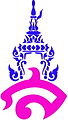 โรงเรียนสาธิตมหาวิทยาลัยราชภัฏสวนสุนันทา(ประถม)แผนการจัดการเรียนรู้กลุ่มสาระการเรียนรู้ศิลปะ สาระนาฏศิลป์  ชั้นประถมศึกษาที่ 4หน่วยการเรียนรู้ที่ 4  เรื่อง การร่ายรำเบื้องต้น นาฏยศัพท์ภาคเรียน 2 ปีการศึกษา 2563  เวลา 1 ชั่วโมง    อาจารย์ผู้สอน นางสาวแคทธียา  เจริญสุข1. มาตรฐานการเรียนรู้ศ 3.1	เข้าใจและแสดงออกทางนาฏศิลป์อย่างสร้างสรรค์ วิเคราะห์ วิพากษ์วิจารณ์ คุณค่านาฎศิลป์ ถ่ายทอดความรู้สึก ความคิดอย่างอิสระ ชื่นชม และประยุกต์ใช้ในชีวิตประจำวันตัวชี้วัด	ศ 3.1 ป. 4/1   ระบุพื้นฐานทางนาฏศิลป์และการละครที่ใช้สื่อความหมายและอารมณ์	2. จุดประสงค์การเรียนรู้ด้านความรู้ (Knowledge : K)นักเรียนสามารถเข้าใจและอธิบายความหมาย ของนาฏยศัพท์ได้ นักเรียนสามารถอธิบายท่านาฏยศัพท์ในลักษณะต่างๆได้	ด้านทักษะ/กระบวนการ (Process : P)นักเรียนสามารถปฏิบัตินาฏยศัพท์ได้อย่างถูกต้องด้านคุณลักษณะ (Attitude : A)-    นักเรียนเห็นความสำคัญของการเรียนนาฏศิลป์ไทย-    นักเรียนมีทัศนคติที่ดีต่อวิชานาฏศิลป์ไทย3. สาระสำคัญนาฏยศัพท์ คือ ศัพท์ที่ใช้เกี่ยวกับท่าทางในลักษณะต่างๆที่สามารถคือความหมายกันได้ในวงการนาฏศิลป์ มี 3     ลักษณะ คือ  นามศัพท์ กริยาศัพท์ ศัพท์เบ็ดเตล็ด4. สาระการเรียนรู้ด้านความรู้ (Knowledge : K)ความหมายของนาฏยศัพท์ ประเภทของนาฏยศัพท์ท่ารำของนาฏยศัพท์ด้านทักษะ/กระบวนการ (Process : P)การสาธิต/ปฏิบัติท่ารำนาฏยศัพท์ ได้แก่- จรดเท้า- กระดกเท้า- จีบปรกข้าง- เปิดคาง- ปิดคาง- กดเกลียวข้างด้านคุณลักษณะ (Attitude : A)มุ่งมั่นตั้งใจต่อการเรียนรู้ ชื่นชมและภาคภูมิใจในศิลปะของไทย5. กิจกรรมการเรียนรู้กิจกรรมนำสู่การเรียน -  ให้นักเรียนทำแบบทดสอบก่อนเรียน -  ทบทวนนาฏยศัพท์โดยการใช้คำถามปลายเปิด	แนวคำถาม : นาฏยศัพท์คืออะไร? (แนวคำตอบ : คำของนาฏศิลป์)	แนวคำถาม : ท่ารำนาฏยศัพท์ที่นักเรียนรู้จักมีท่าอะไรบ้าง? (แนวคำตอบ : จีบ ตั้งวง)      -  ฝึกปฏิบัติท่ารำนาฏยศัพท์เบื้องต้น ได้แก่ จีบคว่ำ จีบหงาย จีบส่ง หลัง วงบน วงกลาง และวงล่าง	กิจกรรมพัฒนาผู้เรียน          -  ครูเปิดภาพนาฏยศัพท์ ท่ากระดกเท้า จีบปรกข้า ประเท้า เป็นต้น และให้นักเรียนร่วมกันแสดงความคิดเห็นว่ามีความแตกต่างกับนาฏยศัพท์ที่นักเรียนที่เคยเรียนอย่างไร	-   แจกใบความรู้ที่ 1 เรื่อง “การร่ายรำเบื้องต้น” ให้แก่นักเรียน	-   เปิดสื่อ powerpoint เนื้อหาและรูปภาพพร้อมอธิบายเรื่องนาฏยศัพท์ให้นักเรียนฟัง-   เปิดรูปภาพนาฏยศัพท์และสาธิตท่ารำนาฏยศัพท์ให้นักเรียนดูและให้ปฏิบัติตาม ได้แก่ จรดเท้า กระดกเท้า จีบปรกข้างเปิดคางปิดคางกดเกลียวข้าง-   ให้นักเรียนจัดกลุ่มให้เท่ากัน 4กลุ่ม -  ให้นักเรียนนักเรียนแต่ละกลุ่มปฏิบัติท่ารำนาฏยศัพท์ที่ครูกำหนดให้โดยการตั้งคำถาม(หากปฏิบัติถูกต้องได้คะแนนพิเศษท่ารำละ 1คะแนน) เช่นแนวคำถาม : มือทั้งสองข้างจีบข้างศรีษะ คือท่าอะไร แล้วปฏิบัติอย่างไร?แนวคำตอบ : ท่าจีบปรกข้าง (ปฏิบัติท่าจีบปรกข้าง)กิจกรรมรวบยอด-   นักเรียนร่วมกันสรุปความหมาย ประเภท และท่ารำนาฏยศัพท์ของนากศิลป์โดยการตั้งคำถามจากครูผู้สอน เช่น	แนวคำถาม : นาฏยศัพท์มีกี่ประเภทได้แก่อะไรบ้าง? แนวคำตอบ : 3 ประเภท นามศัพท์ กริยาศัพท์ ศัพท์เบ็ดเตล็ด     -  นักเรียนร่วมกันปฏิบัติท่ารำนาฏยศัพท์พร้อมกัน 	-  ให้นักเรียนร่วมกันอภิปรายประโยชน์ของนาฏยศัพท์นาฏศิลป์-  ให้นักเรียนฝึกท่ารำนาฏยศัพท์จากที่ครูสอนเป็นการบ้าน6. สื่อและแหล่งเรียนรู้      -   ใบความรู้ที่ 1 การร่ายรำเบื้องต้น      -   power point เรื่อง นาฏยศัพท์	การวัดผลประเมินผล7. บันทึกผลการเรียนรู้ผลการจัดการเรียนรู้	....................................................................................................................................................................................………………………………………………………………………………………………………………………………………………….…………………………………………………………...............................................................................................................................................................................................................................................................................................................................................................ความคิดเห็น/ข้อเสนอแนะ.............................................................................................................................................................................................................................................................................................................................................................................................................................................................................................................................................................................................................................................................................................................................................................................................................................................................................................................................................................                                                                       ลงชื่อ......................................................ผู้สอน                                                                          (................................................................)บันทึกความเห็นของหัวหน้ากลุ่ม....................................................................................................................................................................................................................................................................................................................................................................................................................................................................................................................................................................................................................................................................................................................................................................                                                                    ลงชื่อ.....................................................ผู้ตรวจ                                                                          (................................................................)โรงเรียนสาธิตมหาวิทยาลัยราชภัฏสวนสุนันทาแผนการจัดการเรียนรู้กลุ่มสาระการเรียนรู้ศิลปะ สาระนาฏศิลป์  ชั้นประถมศึกษาปีที่ 4หน่วยการเรียนรู้ที่ 4   เรื่อง การร่ายรำเบื้องต้น ภาษาท่าภาคเรียน 2 ปีการศึกษา 2563   เวลา 1 ชั่วโมง     อาจารย์ผู้สอน นางสาวแคทธียา  เจริญสุข1. มาตรฐานการเรียนรู้ศ 3.1	เข้าใจและแสดงออกทางนาฏศิลป์อย่างสร้างสรรค์ วิเคราะห์ วิพากษ์วิจารณ์ คุณค่านาฎศิลป์ ถ่ายทอดความรู้สึก ความคิดอย่างอิสระ ชื่นชม และประยุกต์ใช้ในชีวิตประจำวันตัวชี้วัด	ศ 3.1 ป. 4/1   ระบุพื้นฐานทางนาฏศิลป์และการละครที่ใช้สื่อความหมายและอารมณ์	2. จุดประสงค์การเรียนรู้ด้านความรู้ (Knowledge : K)นักเรียนสามารถเข้าใจและอธิบายความหมาย ของภาษาท่าได้ นักเรียนสามารถอธิบายท่าภาษาท่าในลักษณะต่างๆได้	ด้านทักษะ/กระบวนการ (Process : P)นักเรียนสามารถปฏิบัติภาษาท่าได้อย่างถูกต้องด้านคุณลักษณะ (Attitude : A)-    นักเรียนเห็นความสำคัญของการเรียนนาฏศิลป์ไทย          -    นักเรียนมีทัศนคติที่ดีต่อวิชานาฏศิลป์ไทย3. สาระสำคัญภาษาท่า คือ  การแสดงท่าทางแทนคำพูดและการแสดงอารมณ์ต่างๆ ซึ่งภาษาท่าจัดเป็นการใช้ภาษาอย่างหนึ่งด้วยการร่ายรำที่เลียนแบบมาจากการแสดงอารมณ์ของมนุษย์ โดยปกติแล้วมนุษย์เราจะแสดงท่าทางและสีหน้าประกอบคำพูด ดังนั้น ในทางนาฏศิลป์จึงได้นำท่าเหล่านั้นมาประดิษฐ์เป็นท่าทางให้สวยงาม เช่น ท่าไป ท่ามา ท่ารัก ท่ายิ้มหรือดีใจ ท่าโศกเศร้า ท่าโกรธ ท่าร้องไห้ เป็นต้น4. สาระการเรียนรู้ด้านความรู้ (Knowledge : K)  	ความหมายของภาษาท่า   ท่ารำของภาษาท่าด้านทักษะ/กระบวนการ (Process : P)          การสาธิต/ปฏิบัติท่ารำภาษาท่า ได้แก่ท่าไป	ท่ามาท่ารักท่าโกรธท่าเศร้าท่าร้องไห้ท่ายิ้มด้านคุณลักษณะ (Attitude : A)มุ่งมั่นตั้งใจต่อการเรียนรู้ ชื่นชมและภาคภูมิใจในศิลปะของไทย5. กิจกรรมการเรียนรู้กิจกรรมนำสู่การเรียน       -   ผู้สอนทบทวนความรู้เดิมในเรื่องนาฏยศัพท์ที่ได้เรียนไปในสัปดาที่ผ่านมาโดยตั้งคำถามปลายเปิด  เช่น “เมื่อสัปดาห์ที่ผ่านมาอาจารย์ได้สอนเรื่องอะไร/มีอะไรบ้าง”         กิจกรรมพัฒนาผู้เรียน               -  ผู้สอนเปิดวิดีทัศน์ โขน ตอนหนุมานจับนางเบญกาย              -  ตั้งคำถามท้าทายเรื่องภาษาท่านาฏศิลป์                  แนวคำถาม : จากวิดีทัศน์ที่นักเรียนชมตัวละครสื่อสารกันด้วยวิธีใด?                  แนวคำตอบ : ใช้ภาษาท่านาฏศิลป์ในการสื่อสาร              -   ให้นักเรียนนำใบความรู้เรื่อง การร่ายรำเบื้องต้น ดูเป็นข้อมูลในการการเรียน    -   ผู้สอนเปิดสื่อ powerpoint และอธิบายเรื่องภาษาท่าให้นักเรียนฟัง      -   ผู้สอนปฏิบัติภาษาท่าให้นักเรียนดูและให้ปฏิบัติตาม ได้แก่ท่ารัก ท่าไป ท่ามา ท่าโศกเศร้า ท่าร้องไห้ ท่าโกรธ ท่ายิ้ม    -   ผู้สอนให้นักเรียนจัดกลุ่มให้เท่ากัน 5 กลุ่ม     -   ผู้สอนให้แต่ละกลุ่มแต่งประโยคเป็นบทสนทนากลุ่มละ 5 - 6 ประโยค และให้มานำเสนอหน้าชั้นเรียน  กลุ่มที่ปฏิบัติท่านาฏยศัพท์ถูกต้องและเหมาะสมกับประโยค จะได้รับคะแนนสะสม 5 คะแนนกิจกรรมรวบยอด     -   ให้นักเรียนปฏิบัติภาษาท่านาฏศิลป์ทีละกลุ่มและให้นักเรียนในชั้นร่วมกันแสดงความคิดเห็น ติชม และปรับปรุงท่ารำให้แก่นักเรียนที่ยังปฏิบัติไม่สวยงาม      -  ให้นักเรียนฝึกปฎิบัติท่ารำภาษาท่าจากที่ครูสอนเป็นการบ้าน6. สื่อและแหล่งเรียนรู้      -   ใบความรู้ที่ 1 การร่ายรำเบื้องต้น      -   power point เรื่องภาษาท่า     การวัดผลประเมินผล7. บันทึกผลการเรียนรู้ผลการจัดการเรียนรู้	....................................................................................................................................................................................…………………………………………………………………………………………………………………………………………………………………………………………………………….........................................................................................................................................................................  ………………………………………………………………………………………………………………………………………………….………………………..ความคิดเห็น/ข้อเสนอแนะ.............................................................................................................................................................................................................................................................................................................................................................................................................................................................................................................................................................................................................................................................................................................................................................................................................................................................................................................................................................ลงชื่อ.....................................................ผู้ตรวจ                                                                                (................................................................)บันทึกความเห็นของหัวหน้ากลุ่มสาระ....................................................................................................................................................................................................................................................................................................................................................................................................................................................................................................................................................................................................................................................................................................................................................................ลงชื่อ.....................................................ผู้ตรวจ                                                                                (................................................................)โรงเรียนสาธิตมหาวิทยาลัยราชภัฏสวนสุนันทาแผนการจัดการเรียนรู้กลุ่มสาระการเรียนรู้ศิลปะ สาระนาฏศิลป์  ชั้นประถมศึกษาปีที่ 4หน่วยการเรียนรู้ที่ 4 เรื่อง การร่ายรำเบื้องต้น นาฏยศัพท์และภาษาท่าภาคเรียน 2 ปีการศึกษา 2563   เวลา 1 ชั่วโมง    อาจารย์ผู้สอน นางสาวแคทธียา  เจริญสุข1. มาตรฐานการเรียนรู้ศ 3.1	เข้าใจและแสดงออกทางนาฏศิลป์อย่างสร้างสรรค์ วิเคราะห์ วิพากษ์วิจารณ์ คุณค่านาฎศิลป์ ถ่ายทอดความรู้สึก ความคิดอย่างอิสระ ชื่นชม และประยุกต์ใช้ในชีวิตประจำวันตัวชี้วัด	ศ 3.1 ป. 4/1   ระบุพื้นฐานทางนาฏศิลป์และการละครที่ใช้สื่อความหมายและอารมณ์	2. จุดประสงค์การเรียนรู้ด้านความรู้ (Knowledge : K)นักเรียนสามารถเข้าใจและอธิบายความหมายของนาฏยศัพท์และภาษาท่าได้ นักเรียนสามารถอธิบายท่านาฏยศัพท์และภาษาท่าในลักษณะต่างๆได้	ด้านทักษะ/กระบวนการ (Process : P)นักเรียนสามารถปฏิบัตินาฏยศัพท์และภาษาท่าได้อย่างถูกต้องด้านคุณลักษณะ (Attitude : A)-    นักเรียนเห็นความสำคัญของการเรียนนาฏศิลป์ไทย          -    นักเรียนมีทัศนคติที่ดีต่อวิชานาฏศิลป์ไทย3. สาระการเรียนรู้นาฏยศัพท์ คือ ศัพท์ที่ใช้ เกี่ยวกับท่าทางในลักษณะต่างๆที่สามารถคือความหมายกันได้ในวงการนาฏศิลป์ มี 3 ลักษณะ คือ  นามศัพท์   กริยาศัพท์และศัพท์เบ็ดเตล็ด		ภาษาท่า คือ  การแสดงท่าทางแทนคำพูดและการแสดงอารมณ์ต่างๆ ซึ่งภาษาท่าจัดเป็นการใช้ภาษาอย่างหนึ่งด้วยการร่ายรำที่เลียนแบบมาจากการแสดงอารมณ์ของมนุษย์ โดยปกติแล้วมนุษย์เราจะแสดงท่าทางและสีหน้าประกอบคำพูด ดังนั้น ในทางนาฏศิลป์จึงได้นำท่าเหล่านั้นมาประดิษฐ์เป็นท่าทางให้สวยงาม4. สาระสำคัญด้านความรู้ (Knowledge : K)ความหมายและประเภทของนาฏยศัพท์ ท่ารำของนาฏยศัพท์ความหมายของภาษาท่าและท่ารำของภาษาท่าด้านทักษะ/กระบวนการ (Process : P)          การสาธิต/ปฏิบัติท่ารำภาษาท่า ได้แก่ด้านคุณลักษณะ (Attitude : A)มุ่งมั่นตั้งใจต่อการเรียนรู้ ชื่นชมและภาคภูมิใจในศิลปะของไทย5.กิจกรรมการเรียนรู้กิจกรรมนำสู่การเรียน       -   ผู้สอนตั้งคำถามปลายเปิดเพื่อทบทวนความรู้ให้แก่นักเรียนจากสัปดาห์ที่ผ่านมาเช่น“จากสัปดาห์ที่ผ่านมามีนาฏยศัพท์และภาษาท่าอะไรบ้างที่ได้เรียน”กิจกรรมพัฒนาผู้เรียน   นักเรียนร่วมกันทบทวน ฝึกปฏิบัตินาฏยศัพท์และภาษาท่าที่ได้เรียน เพื่อเตรียมการทดสอบปฏิบัติทดสอบการปฏิบัติท่านาฏยศัพท์และภาษาท่านาฏศิลป์เป็นกลุ่ม20 คะแนนนาฏยศัพท์ที่นักเรียนต้องปฏิบัติจรดเท้า  กระดกเท้า  จีบปรกข้างเปิดคางปิดคางกดเกลียวข้างภาษาท่าที่นักเรียนต้องปฏิบัติ  ท่าไป  ท่ามา  ท่าโกรธ  ท่ารัก  ท่าร้องไห้  ท่าเศร้า ท่ายิ้ม  ครูและนักเรียนร่วมกันอภิปรายนาฏยศัพท์และภาษาท่านาฏศิลป์ และแก้ไขท่ารำที่ไม่ถูกต้องให้แก่     นักเรียนที่ไม่สามารถปฏิบัติท่ารำได้ ให้นักเรียนร่วมกันบอกถึงประโยชน์ของนาฏยศัพท์และภาษาท่าของนาฏศิลป์กิจกรรมรวบยอด ให้นักเรียนทำใบงานเรื่องนาฏยศัพท์และภาษาท่านาฏศิลป์6. สื่อและแหล่งเรียนรู้      -   ใบงานที่ 1 การร่ายรำเบื้องต้น       การวัดผลประเมินผล7.บันทึกผลการเรียนรู้ผลการจัดการเรียนรู้....................................................................................................................................................................................……………………………………………………………………………………………………………………………………………………………………………………………………………..............................................................................................................................................…………………………………………………………........................................................................................................………………………………………………………........................................................................................................................................ความคิดเห็น/ข้อเสนอแนะ.............................................................................................................................................................................................................................................................................................................................................................................................................................................................................................................................................................................................................................................................................................................................................................................................................................................................................................................................................................ลงชื่อ.....................................................ผู้ตรวจ                                                                               (................................................................)บันทึกความเห็นของหัวหน้ากลุ่มสาระฯ....................................................................................................................................................................................................................................................................................................................................................................................................................................................................................................................................................................................................................................................................................................................................................................ลงชื่อ.....................................................ผู้ตรวจ                                                                                (................................................................)โรงเรียนสาธิตมหาวิทยาลัยราชภัฏสวนสุนันทา(ประถม)แผนการจัดการเรียนรู้กลุ่มสาระการเรียนรู้ศิลปะ สาระนาฏศิลป์  ชั้นประถมศึกษาปีที่ 4หน่วยการเรียนรู้ที่  4  เรื่อง  ประเภทของนาฏศิลป์ไทย “โขน ละคร”ภาคเรียน 2 ปีการศึกษา 2563   เวลา 1 ชั่วโมง     อาจารย์ผู้สอน นางสาวแคทธียา  เจริญสุข1. มาตรฐานการเรียนรู้ศ 3.1	เข้าใจและแสดงออกทางนาฏศิลป์อย่างสร้างสรรค์ วิเคราะห์ วิพากษ์วิจารณ์ คุณค่านาฎศิลป์ ถ่ายทอดความรู้สึก ความคิดอย่างอิสระ ชื่นชม และประยุกต์ใช้ในชีวิตประจำวันศ 3.2	เข้าใจความสัมพันธ์ระหว่างนาฏศิลป์  ประวัติศาสตร์และวัฒนธรรม  เห็นคุณค่าของนาฏศิลป์ที่เป็นมรดกทางวัฒนธรรม  ภูมิปัญญาท้องถิ่น ภูมิปัญญาไทยและสากลตัวชี้วัด	ศ 3.1 ป. 4/4	แสดงนาฏศิลป์เป็นคู่และหมู่	ศ 3.2 ป. 4/1	อธิบายประวัติความเป็นมาของนาฏศิลป์หรือชุดการแสดงอย่างง่ายๆ2. จุดประสงค์การเรียนรู้ด้านความรู้ (Knowledge : K)นักเรียนสามารถเข้าใจและอธิบายประเภทของนาฏศิลป์ในแบบต่างๆได้นักเรียนสามารถอธิบายความแตกต่างของนาฏศิลป์ในแต่ละประเภทได้	ด้านทักษะ/กระบวนการ (Process : P)นักเรียนสามารถปฏิบัติลักษณะท่าทางอย่างง่ายของตัวละคร พระ นาง ยักษ์ ลิง ได้ด้านคุณลักษณะ (Attitude : A)-    นักเรียนมีทัศนคติที่ดีต่อนาฏศิลป์ไทย ชื่นชม และรักในศิลป์วัฒนธรรมของไทย3. สาระสำคัญโขน เป็นนาฏศิลป์ชั้นสูงอย่างหนึ่งของไทย  เป็นการแสดงที่คล้ายละคร แต่สวมหน้ากาก หรือ “ หัวโขน ” และมีการสื่อสารโดยการ “ พากย์”  ในการเจรจาระหว่างตัวละคร และส่วนใหญ่เรื่องที่แสดงคือเรื่อง “ รามเกียรติ์ ” โขนได้มีการปรับปรุงจากการแสดง 3 ประเภท  คือ  กระบี่กระบอง  หนังใหญ่  และชักนาคดึกดำบรรพ์ มีลักษณะของตัวละคร 4 ลักษณะ  คือ  พระ  นาง  ยักษ์  ลิงละคร หมายถึง ศิลปะการแสดงที่ผูกเป็นเรื่องราว มีเหตุการณ์เกี่ยวโยงกันเป็นตอนๆ ลักษณะการแสดงประกอบด้วยบทร้อง  ท่าทาง  การร่ายรำ บทเจรจาและนาฏศิลป์ด้านอื่นๆ มีการจัดฉากให้สอดคล้องกับบทละคร ละครไทยแบบมาตรฐานดั้งเดิมมี 3 แบบ คือ ละครชาตรี  ละครนอก และละครใน4. สาระการเรียนรู้ด้านความรู้ (Knowledge : K)ความหมายของโขน ลักษณะตัวละครของโขนพระ นาง ยักษ์ ลิง  ความหมายของละครละครชาตรี ละครนอก และ ละครใน  ความแตกต่างของโขนและละครด้านทักษะ/กระบวนการ (Process : P)การสาธิต/ปฏิบัติลักษณะท่าทางของตัวละครในการแสดงโขน ตัวพระ ตัวนาง  ตัวยักษ์ และตัวลิงท่าตัวเราท่ารักท่าโกรธด้านคุณลักษณะ (Attitude : A)	ชื่นชมและเห็นคุณค่าในศิลปวัฒนธรรมของไทย มีทัศนะคติที่ดีต่อวิชานาฏศิลป์ไทย5. กิจกรรมการเรียนรู้กิจกรรมนำสู่การเรียน-  ให้นักเรียนเล่นเกมส์ “ทศกัณฐ์เด็ก”โดยมีกติกาดังนี้-  แจกใบความรู้เรื่องที่ 4 เรื่องประเภทของโขนกิจกรรมพัฒนาผู้เรียน-  ทดสอบความรู้เรื่องโขนและละครของนักเรียนโดยการตั้งคำถามแนวคำถาม : อะไรคือลักษณะเด่นของโขนบ้างแนวคำตอบ : มีการพากย์-เจรจา  ใส่หัวโขนแนวคำถาม : นักเรียนทราบหรือไม่ว่าละครไทยแบบใดที่ใช้ผู้ชายแสดงล้วนแนวคำตอบ : ละครนอก-  อธิบายความหมายของโขนและลักษณะต่างๆของโขน-  สาธิต/ให้นักเรียนปฏิบัติท่าทางของตัวละครโขน พระ นาง ยักษ์ ลิง ในท่าตัวเรา  ท่ารัก  และท่าโกรธ-  ให้นักเรียนร่วมกันอภิปรายความแตกต่างของลักษณะตัวละคร พระ นาง ยักษ์ ลิง -  อธิบายความหมายของละครและละครแบบมาตรฐานได้แก่ ละครชาตรี ละครนอก และละครใน-  ให้นักเรียนดูวีดีทัศน์โขนและละครได้แก่ โขนเรื่องรามเกียรติ์ตอนศึกนาคบาศ ละครนอกเรื่องไกรทอง ตอน พ้อบน ละครในเรื่องอิเหนา ตอน บวงสรวง  ละครชาตรี เรื่องพระสุธนมโนราห์ ตอน มโนราห์บูชายันกิจกรรมรวบยอด-  ครูและนักเรียนร่วมกันอภิปรายลักษณะความแตกต่างระหว่างโขนและละครจากวิดีทัศน์ที่ได้ชม-  นักเรียนร่วมกันปฏิบัติท่าทางลักษณะของตัวละครพระ นาง ยักษ์ ลิง เพื่อเป็นการทบทวน6. สื่อและแหล่งเรียนรู้   -   power point เรื่อง โขน ละคร           -   วีดีทัศน์โขนเรื่องรามเกียรติ์ตอนศึกนาคบาศ ละครนอกเรื่องไกรทอง ตอน พ้อบน ละครในเรื่องอิเหนา ตอน บวงสรวง  ละครชาตรี เรื่องพระสุธนมโนราห์ ตอน มโนราห์บูชายัน       การวัดผลประเมินผล7. บันทึกผลการเรียนรู้ผลการจัดการเรียนรู้....................................................................................................................................................................................……………………………………………………………………………………………………………………………………………………………………………………………………………........................................................................................................................................................................................................................................................................................................................................ความคิดเห็น/ข้อเสนอแนะ....................................................................................................................................................................................................................................................................................................................................................................................................................................................................................................................................................................................................................................................................................................................................................................ลงชื่อ.....................................................ผู้สอน                                                                          (................................................................)บันทึกความเห็นของหัวหน้ากลุ่ม....................................................................................................................................................................................................................................................................................................................................................................................................................................................................................................................................................................................................................................................................................................................................................................ลงชื่อ.....................................................ผู้ตรวจ                                                                                       (................................................................)โรงเรียนสาธิตมหาวิทยาลัยราชภัฏสวนสุนันทาแผนการจัดการเรียนรู้กลุ่มสาระการเรียนรู้ศิลปะ สาระนาฏศิลป์  ชั้นประถมศึกษาปีที่ 4หน่วยการเรียนรู้ที่  5  เรื่อง ประเภทของนาฏศิลป์ไทย “ระบำ รำ ฟ้อน”ภาคเรียน 2 ปีการศึกษา 2563   เวลา 1 ชั่วโมง     อาจารย์ผู้สอน นางสาวแคทธียา  เจริญสุข1. มาตรฐานการเรียนรู้ศ 3.1	เข้าใจและแสดงออกทางนาฏศิลป์อย่างสร้างสรรค์ วิเคราะห์ วิพากษ์วิจารณ์ คุณค่านาฎศิลป์ ถ่ายทอดความรู้สึก ความคิดอย่างอิสระ ชื่นชม และประยุกต์ใช้ในชีวิตประจำวันศ 3.2	เข้าใจความสัมพันธ์ระหว่างนาฏศิลป์  ประวัติศาสตร์และวัฒนธรรม  เห็นคุณค่าของนาฏศิลป์ที่เป็นมรดกทางวัฒนธรรม  ภูมิปัญญาท้องถิ่น ภูมิปัญญาไทยและสากลตัวชี้วัด	ศ 3.1 ป. 4/4	แสดงนาฏศิลป์เป็นคู่และหมู่	ศ 3.2 ป. 4/1	อธิบายประวัติความเป็นมาของนาฏศิลป์หรือชุดการแสดงอย่างง่ายๆ2. จุดประสงค์การเรียนรู้ด้านความรู้ (Knowledge : K)นักเรียนสามารถเข้าใจและอธิบายประเภทของนาฏศิลป์ในแบบต่างๆได้นักเรียนสามารถอธิบายความแตกต่างของนาฏศิลป์ในแต่ละประเภทได้	ด้านทักษะ/กระบวนการ (Process : P)นักเรียนสามารถปฏิบัติลักษณะท่าทางเพลงระบำดอกบัวได้ด้านคุณลักษณะ (Attitude : A)-    นักเรียนมีทัศนคติที่ดีต่อนาฏศิลป์ไทย ชื่นชม และรักในศิลป์วัฒนธรรมของไทย3. สาระสำคัญระบำคือ  ศิลปะของการร่ายรำที่แสดงพร้อมกันเป็นหมู่เป็นชุด ความงามของการแสดงระบำ อยู่ที่ความสอดประสานกลมกลืนกัน ด้วยความพร้อมเพรียงกัน  การแสดงมีทั้งเนื้อร้องและไม่มีเนื้อร้อง ระบำ แบ่งออกเป็น 2 ชนิด คือ ระบำดั้งเดิมหรือระบำมาตรฐาน และระบำปรับปรุงหรือระบำเบ็ดเตล็ด	      	      รำ คือ การแสดงที่มุ่งความงามของการร่ายรำ เป็นการแสดงท่าทางลีลาของผู้รำ โดยใช้มือแขนเป็นหลัก แบ่งออกเป็น 3 ชนิด คือ การรำเดี่ยว การรำคู่ และการรำหมู่ฟ้อน คือ ศิลปะการแสดงที่เป็นประเพณีของทางภาคเหนือ จะใช้ผู้แสดงเป็นจำนวนมาก 
มีลีลาการฟ้อนพร้อมเพรียงกันด้วยจังหวะที่ค่อนข้างช้า4.สาระการเรียนรู้ด้านความรู้ (Knowledge : K)ความหมายของระบำ รำ ฟ้อน  ประเภทของรำ และระบำ  เนื้อเพลงระบำดอกบัว. ด้านทักษะ/กระบวนการ (Process : P)การสาธิต/ปฏิบัติท่ารำแลร้องเพลงระบำดอกบัว 2 ท่อนเพลง มีเนื้อร้องดังนี้	ด้านคุณลักษณะ (Attitude : A)	ชื่นชมและเห็นคุณค่าในศิลปวัฒนธรรมของไทย มีทัศนะคติที่ดีต่อวิชานาฏศิลป์ไทย5. กิจกรรมการเรียนรู้กิจกรรมนำสู่การเรียน-  ให้นักเรียนเล่นเกมส์ “บัตรคำหรรษา” เพื่อเป็นการทดสอบความรู้ โดยมีกติกาดังนี้-  แจกใบความรู้ที่ 5 เรื่อง ประเภทของนาฏศิลป์ไทย “ระบำ รำ ฟ้อน”กิจกรรมพัฒนาผู้เรียน-  อธิบายความหมายและประเภทของระบำ รำ ฟ้อน-  สอนนักเรียนร้องเพลงระบำดอกบัว  โดยมีเนื้อร้องดังนี้-  สาธิต/ให้นักเรียนปฏิบัติเพลงระบำดอกบัว 2  ท่อนเพลงกิจกรรมรวบยอด-  ครูและนักเรียนร่วมกันอภิปรายและเติมบัตรคำเรื่องระบำ รำ ฟ้อน-  นักเรียนร่วมกันร้องเพลงและปฏิบัติท่ารำเพลงระบำดอกบัว-  ให้นักเรียนประดิษฐ์ดอกบัวจากวัสดุเหลือใช้ตามจินตนาการ เป็นการบ้าน6. สื่อและแหล่งเรียนรู้      -   power point เรื่อง ระบำ รำ ฟ้อน              -   บัตรคำเรื่อง “ระบำ รำ ฟ้อน”              -   ใบความรู้ที่ 5 ประเภทของนาฏศิลป์ไทย “ระบำ  รำ  ฟ้อน”         การวัดผลประเมินผล7. บันทึกผลการเรียนรู้ผลการจัดการเรียนรู้....................................................................................................................................................................................……………………………………………………………………………………………………………………………………………………………………………………………………………..................................................................................................................................................................................................................................................................................................................................................................................................................................................................................................................................ความคิดเห็น/ข้อเสนอแนะ....................................................................................................................................................................................................................................................................................................................................................................................................................................................................................................................................................................................................................................................................................................................................................................ลงชื่อ.................................................ผู้สอน(...................................................)บันทึกความเห็นของหัวหน้ากลุ่ม...................................................................................................................................................................................................................................................................................................................................................................................................................................................................................................................................................................................................................................................................................................................................................................ลงชื่อ.................................................ผู้ตรวจ(...................................................)โรงเรียนสาธิตมหาวิทยาลัยราชภัฏสวนสุนันทาแผนการจัดการเรียนรู้กลุ่มสาระการเรียนรู้ศิลปะ สาระนาฏศิลป์  ชั้นประถมศึกษาปีที่ 4หน่วยการเรียนรู้ที่  5  เรื่อง ประเภทของนาฏศิลป์ไทย “ระบำ รำ ฟ้อน”ภาคเรียน 2 ปีการศึกษา 2563   เวลา 1 ชั่วโมง     อาจารย์ผู้สอน นางสาวแคทธียา  เจริญสุข1. มาตรฐานการเรียนรู้ศ 3.1	เข้าใจและแสดงออกทางนาฏศิลป์อย่างสร้างสรรค์ วิเคราะห์ วิพากษ์วิจารณ์ คุณค่านาฎศิลป์ ถ่ายทอดความรู้สึก ความคิดอย่างอิสระ ชื่นชม และประยุกต์ใช้ในชีวิตประจำวันศ 3.2	เข้าใจความสัมพันธ์ระหว่างนาฏศิลป์  ประวัติศาสตร์และวัฒนธรรม  เห็นคุณค่าของนาฏศิลป์ที่เป็นมรดกทางวัฒนธรรม  ภูมิปัญญาท้องถิ่น ภูมิปัญญาไทยและสากลตัวชี้วัด	ศ 3.1 ป. 4/4	แสดงนาฏศิลป์เป็นคู่และหมู่	ศ 3.2 ป. 4/1	อธิบายประวัติความเป็นมาของนาฏศิลป์หรือชุดการแสดงอย่างง่ายๆ2. จุดประสงค์การเรียนรู้ด้านความรู้ (Knowledge : K)นักเรียนสามารถเข้าใจและอธิบายประเภทของนาฏศิลป์ในแบบต่างๆได้นักเรียนสามารถอธิบายความแตกต่างของนาฏศิลป์ในแต่ละประเภทได้	ด้านทักษะ/กระบวนการ (Process : P)นักเรียนสามารถปฏิบัติลักษณะท่าทางเพลงระบำดอกบัวได้ด้านคุณลักษณะ (Attitude : A)-    นักเรียนมีทัศนคติที่ดีต่อนาฏศิลป์ไทย ชื่นชม และรักในศิลป์วัฒนธรรมของไทย3. สาระสำคัญ   ระบำคือ  ศิลปะของการร่ายรำที่แสดงพร้อมกันเป็นหมู่เป็นชุด ความงามของการแสดงระบำ อยู่ที่ความสอดประสานกลมกลืนกัน ด้วยความพร้อมเพรียงกัน  การแสดงมีทั้งเนื้อร้องและไม่มีเนื้อร้อง ระบำ แบ่งออกเป็น 2 ชนิด คือ ระบำดั้งเดิมหรือระบำมาตรฐาน และระบำปรับปรุงหรือระบำเบ็ดเตล็ด		   รำ คือ การแสดงที่มุ่งความงามของการร่ายรำ เป็นการแสดงท่าทางลีลาของผู้รำ โดยใช้มือแขนเป็นหลัก แบ่งออกเป็น 3 ชนิด คือ การรำเดี่ยว การรำคู่ และการรำหมู่		   ฟ้อน คือ ศิลปะการแสดงที่เป็นประเพณีของทางภาคเหนือ จะใช้ผู้แสดงเป็นจำนวนมาก 
มีลีลาการฟ้อนพร้อมเพรียงกันด้วยจังหวะที่ค่อนข้างช้า4. สาระการเรียนรู้ด้านความรู้ (Knowledge : K)ความหมายของระบำ รำ ฟ้อน  ประเภทของรำ และระบำ  เนื้อเพลงระบำดอกบัว. ด้านทักษะ/กระบวนการ (Process : P)ทดสอบปฏิบัติท่ารำแลร้องเพลงระบำดอกบัว 2 ท่อนเพลง	ด้านคุณลักษณะ (Attitude : A)	ชื่นชมและเห็นคุณค่าในศิลปวัฒนธรรมของไทย มีทัศนะคติที่ดีต่อวิชานาฏศิลป์ไทย5. กิจกรรมการเรียนรู้กิจกรรมนำสู่การเรียน-  ทบทวนความรู้เดิมเรื่อง “ระบำ รำ ฟ้อน” จากที่ได้เรียนมาเมื่อสัปดาห์ที่แล้ว-  ให้นักเรียนร้องเพลง “ระบำดอกบัว” พร้อมกัน เพื่อทบทวนเนื้อเพลง-  ให้นักเรียนปฏิบัติท่ารำเพลง “ระบำดอกบัว”พร้อมกัน เพื่อเป็นการทบทวนท่ารำ-  แบ่งนักเรียนออกเป็น 4 กลุ่มให้เท่ากันกิจกรรมพัฒนาผู้เรียน-  ทดสอบการร้องเพลง “ระบำดอกบัว” 2 ท่อนเพลง-  ทดสอบการปฏิบัติเพลง “ ระบำดอกบัว” 2 ท่อนเพลง และให้นักเรียนนำดอกบัวที่ประดิษฐ์ใช้ เป็นอุปกรณ์การแสดง-  ในการทดสอบร้องเพลงและท่ารำมีเนื้อร้องดังนี้กิจกรรมรวบยอด-  ครูและนักเรียนร่วมกันอภิปรายการปฏิบัติท่ารำของแต่ละกลุ่มร่วมกัน-  ให้นักเรียนทำใบงานที่ 5 เรื่อง ประเภทของนาฏศิลป์ “ระบำ รำ ฟ้อน”6. สื่อและแหล่งเรียนรู้  -  ดอกบัวที่ประดิษฐ์จากวัสดุเหลือใช้          -   ใบงานที่ 5 ประเภทของนาฏศิลป์ไทย “โขน ละคร ระบำ  รำ  ฟ้อน”                การวัดผลประเมินผล7. บันทึกผลการเรียนรู้ผลการจัดการเรียนรู้....................................................................................................................................................................................……………………………………………………………………………………………………………………………………………………………………………………………………………...........................................................................................................................................................................................................................................................................................................................................................................................................................................................................................................................................................................................................................................................................................................................ความคิดเห็น/ข้อเสนอแนะ....................................................................................................................................................................................................................................................................................................................................................................................................................................................................................................................................................................................................................................................................................................................................................................ลงชื่อ.................................................ผู้สอน(...................................................)   บันทึกความเห็นของหัวหน้ากลุ่มสาระ....................................................................................................................................................................................................................................................................................................................................................................................................................................................................................................................................................................................................................................................................................................................................................................ลงชื่อ.................................................ผู้ตรวจ(...................................................)โรงเรียนสาธิตมหาวิทยาลัยราชภัฏสวนสุนันทาแผนการจัดการเรียนรู้กลุ่มสาระการเรียนรู้ศิลปะ สาระนาฏศิลป์  ชั้นประถมศึกษาปีที่ 4หน่วยการเรียนรู้ที่  5  เรื่อง ประเภทของนาฏศิลป์ไทย “ระบำ รำ ฟ้อน”ภาคเรียน 2 ปีการศึกษา 2563   เวลา 1 ชั่วโมง     อาจารย์ผู้สอน นางสาวแคทธียา  เจริญสุข1. มาตรฐานการเรียนรู้ศ 3.1	เข้าใจและแสดงออกทางนาฏศิลป์อย่างสร้างสรรค์ วิเคราะห์ วิพากษ์วิจารณ์ คุณค่านาฎศิลป์ ถ่ายทอดความรู้สึก ความคิดอย่างอิสระ ชื่นชม และประยุกต์ใช้ในชีวิตประจำวันศ 3.2	เข้าใจความสัมพันธ์ระหว่างนาฏศิลป์  ประวัติศาสตร์และวัฒนธรรม  เห็นคุณค่าของนาฏศิลป์ที่เป็นมรดกทางวัฒนธรรม  ภูมิปัญญาท้องถิ่น ภูมิปัญญาไทยและสากลตัวชี้วัด	ศ 3.1 ป. 4/4	แสดงนาฏศิลป์เป็นคู่และหมู่	ศ 3.2 ป. 4/1	อธิบายประวัติความเป็นมาของนาฏศิลป์หรือชุดการแสดงอย่างง่ายๆ2. จุดประสงค์การเรียนรู้ด้านความรู้ (Knowledge : K)นักเรียนสามารถเข้าใจและอธิบายประเภทของนาฏศิลป์ในแบบต่างๆได้นักเรียนสามารถอธิบายความแตกต่างของนาฏศิลป์ในแต่ละประเภทได้	ด้านทักษะ/กระบวนการ (Process : P)นักเรียนสามารถปฏิบัติลักษณะท่าทางเพลงระบำดอกบัวได้ด้านคุณลักษณะ (Attitude : A)-    นักเรียนมีทัศนคติที่ดีต่อนาฏศิลป์ไทย ชื่นชม และรักในศิลป์วัฒนธรรมของไทย3. สาระสำคัญ   ระบำคือ  ศิลปะของการร่ายรำที่แสดงพร้อมกันเป็นหมู่เป็นชุด ความงามของการแสดงระบำ อยู่ที่ความสอดประสานกลมกลืนกัน ด้วยความพร้อมเพรียงกัน  การแสดงมีทั้งเนื้อร้องและไม่มีเนื้อร้อง ระบำ แบ่งออกเป็น 2 ชนิด คือ ระบำดั้งเดิมหรือระบำมาตรฐาน และระบำปรับปรุงหรือระบำเบ็ดเตล็ด		   รำ คือ การแสดงที่มุ่งความงามของการร่ายรำ เป็นการแสดงท่าทางลีลาของผู้รำ โดยใช้มือแขนเป็นหลัก แบ่งออกเป็น 3 ชนิด คือ การรำเดี่ยว การรำคู่ และการรำหมู่		   ฟ้อน คือ ศิลปะการแสดงที่เป็นประเพณีของทางภาคเหนือ จะใช้ผู้แสดงเป็นจำนวนมาก 
มีลีลาการฟ้อนพร้อมเพรียงกันด้วยจังหวะที่ค่อนข้างช้า4. สาระการเรียนรู้ด้านความรู้ (Knowledge : K)ความหมายของระบำ รำ ฟ้อน  ประเภทของรำ และระบำ  เนื้อเพลงระบำดอกบัว. ด้านทักษะ/กระบวนการ (Process : P)ทดสอบปฏิบัติท่ารำแลร้องเพลงระบำดอกบัว 2 ท่อนเพลง	ด้านคุณลักษณะ (Attitude : A)	ชื่นชมและเห็นคุณค่าในศิลปวัฒนธรรมของไทย มีทัศนะคติที่ดีต่อวิชานาฏศิลป์ไทย5. กิจกรรมการเรียนรู้กิจกรรมนำสู่การเรียน-  ทบทวนความรู้เดิมเรื่อง “ระบำ รำ ฟ้อน” จากที่ได้เรียนมาเมื่อสัปดาห์ที่แล้ว-  ให้นักเรียนร้องเพลง “ระบำดอกบัว” พร้อมกัน เพื่อทบทวนเนื้อเพลง-  ให้นักเรียนปฏิบัติท่ารำเพลง “ระบำดอกบัว”พร้อมกัน เพื่อเป็นการทบทวนท่ารำ-  แบ่งนักเรียนออกเป็น 4 กลุ่มให้เท่ากันกิจกรรมพัฒนาผู้เรียน-  ทดสอบการร้องเพลง “ระบำดอกบัว” 2 ท่อนเพลง-  ทดสอบการปฏิบัติเพลง “ ระบำดอกบัว” 2 ท่อนเพลง และให้นักเรียนนำดอกบัวที่ประดิษฐ์ใช้ เป็นอุปกรณ์การแสดง-  ในการทดสอบร้องเพลงและท่ารำมีเนื้อร้องดังนี้กิจกรรมรวบยอด-  ครูและนักเรียนร่วมกันอภิปรายการปฏิบัติท่ารำของแต่ละกลุ่มร่วมกัน-  ให้นักเรียนทำใบงานที่ 5 เรื่อง ประเภทของนาฏศิลป์ “ระบำ รำ ฟ้อน”6. สื่อและแหล่งเรียนรู้  -  ดอกบัวที่ประดิษฐ์จากวัสดุเหลือใช้          -   ใบงานที่ 5 ประเภทของนาฏศิลป์ไทย “โขน ละคร ระบำ  รำ  ฟ้อน”                การวัดผลประเมินผล7. บันทึกผลการเรียนรู้ผลการจัดการเรียนรู้....................................................................................................................................................................................……………………………………………………………………………………………………………………………………………………………………………………………………………...........................................................................................................................................................................................................................................................................................................................................................................................................................................................................................................................................................................................................................................................................................................................ความคิดเห็น/ข้อเสนอแนะ....................................................................................................................................................................................................................................................................................................................................................................................................................................................................................................................................................................................................................................................................................................................................................................ลงชื่อ.................................................ผู้สอน(...................................................)   บันทึกความเห็นของหัวหน้ากลุ่มสาระ............................................................................................................................................................................................................................................................................................................................................................................................................................................................................................................................................................................................................................................................................................................................................................... โรงเรียนสาธิตมหาวิทยาลัยราชภัฏสวนสุนันทา(ประถม)แผนการจัดการเรียนรู้กลุ่มสาระการเรียนรู้ศิลปะ สาระนาฏศิลป์  ชั้นประถมศึกษาปีที่ 4หน่วยการเรียนรู้ที่  5  เรื่อง  การแสดงนาฏศิลป์ไทยพื้นเมืองภาคเรียน 2  ปีการศึกษา 2563   เวลา 1 ชั่วโมง    อาจารย์ผู้สอน นางสาวแคทธียา  เจริญสุข1. มาตรฐานการเรียนรู้ศ 3.1	เข้าใจและแสดงออกทางนาฏศิลป์อย่างสร้างสรรค์ วิเคราะห์ วิพากษ์วิจารณ์ คุณค่านาฎศิลป์ ถ่ายทอดความรู้สึก ความคิดอย่างอิสระ ชื่นชม และประยุกต์ใช้ในชีวิตประจำวันศ 3.2	เข้าใจความสัมพันธ์ระหว่างนาฏศิลป์  ประวัติศาสตร์และวัฒนธรรม  เห็นคุณค่าของนาฏศิลป์ที่เป็นมรดกทางวัฒนธรรม  ภูมิปัญญาท้องถิ่น ภูมิปัญญาไทยและสากลตัวชี้วัด	ศ 3.1 ป. 4/4	แสดงนาฏศิลป์เป็นคู่และหมู่	ศ 3.2 ป. 4/1	อธิบายประวัติความเป็นมาของนาฏศิลป์หรือชุดการแสดงอย่างง่ายๆ2. จุดประสงค์การเรียนรู้ด้านความรู้ (Knowledge : K)นักเรียนสามารถเข้าใจและอธิบายการแสดงนาฏศิลป์ไทยพื้นเมืองได้นักเรียนสามารถอธิบายความแตกต่างของนาฏศิลป์พื้นเมืองในแต่ละภาคได้	ด้านทักษะ/กระบวนการ (Process : P)นักเรียนสามารถปฏิบัติท่ารำนาฏศิลป์ไทยในแต่ละภาคได้ ได้แก่ เพลงฟ้อนเงี้ยว เพลงเซิ้งโปงลาง เพลงระบำชาวนา และเพลงรองเง็ง ด้านคุณลักษณะ (Attitude : A)-    นักเรียนมีทัศนคติที่ดีต่อนาฏศิลป์ไทย ชื่นชม และรักในศิลป์วัฒนธรรมของไทย3. สาระสำคัญการแสดงนาฏศิลป์พื้นเมือง หมายถึง การแสดงที่เกิดขึ้นตามท้องถิ่นและตามพื้นที่ต่างๆของแต่ละภูมิภาค โดยอาจมีการพัฒนาหรือดัดแปลงมาจากการละเล่นพื้นเมือง ประเพณีและวัฒนธรรมต่างๆของท้องถิ่นนั้นๆ โดยมีด้วยกัน 4 ภาค ได้แก่ ภาคเหนือ ภาคอีสาน ภาคกลาง และภาคใต้  เพลงระบำชาวนา และเพลงรองเง็ง4. สาระการเรียนรู้ด้านความรู้ (Knowledge : K)ความหมายของการแสดงนาฏศิลป์พื้นเมืองความหมายของนาฏศิลป์ไทยในแต่ละภาค ได้แก่ ภาคเหนือ ภาคอีสาน ภาคกลาง และภาคใต้เนื้อเพลงและทำนองเพลงของนาฏศิลป์ไทยในแต่ละภาค ได้แก่ เพลงฟ้อนเงี้ยว เพลงเซิ้งโปงลาง     ด้านทักษะ/กระบวนการ (Process : P)การสาธิต/ปฏิบัติท่ารำและร้องเพลงการแสดงพื้นบ้าน 4 ภาค ภาคละ 1 ท่อนเพลง ดังต่อไปนี้ฟ้อนเงี้ยวเซิ้งโปงลางระบำชาวนาระบำรองเง็งด้านคุณลักษณะ (Attitude : A)	ชื่นชมและเห็นคุณค่าในศิลปวัฒนธรรมของไทย มีทัศนะคติที่ดีต่อวิชานาฏศิลป์ไทย5. กิจกรรมการเรียนรู้กิจกรรมนำสู่การเรียนตั้งคำถามปลายเปิดเรื่องการแสดงพื้นเมืองเพื่อเป็นการทดสอบความรู้แนวคำถาม : นักเรียนทราบหรือไม่ว่าการแสดงพื้นเมืองคืออะไรแนวคำตอบ : การแสดงของภาคเหนือ ภาคอีสาน ภาคกลาง ภาคใต้แจกใบความรู้ที่ 6 เรื่อง การแสดงนาฏศิลป์ไทยพื้นเมืองกิจกรรมพัฒนาผู้เรียนอธิบายความรู้เรื่องการแสดงนาฏศิลป์พื้นเมือง ในเรื่องของความหมายและการแสดงนาฏศิลป์ในแต่ละภาคครูสอนนักเรียนร้องเพลง ฟ้อนเงี้ยว 1 ท่อนเพลง โดยมีเนื้อร้องดังนี้สาธิตและให้นักเรียนปฏิบัติเพลงฟ้อนเงี้ยว 1 ท่อนเพลงสาธิตและให้นักเรียนปฏิบัติเพลงเซิ้งโปงลาง 2 ท่ารำ โดยมีลักษะท่ารำดังนี้กิจกรรมรวบยอดครูและนักเรียนร่วมกันอภิปรายเรื่องการแสดงนาฏศิลป์พื้นเมืองนักเรียนร่วมกันร้องเพลงฟ้อนเงี้ยวนักเรียนร่วมกันปฏิบัติท่ารำเพลงฟ้อนเงี้ยวและเซิ้งโปงลางให้นักเรียนกลับไปทบทวนท่ารำเพลงฟ้อนเงี้ยวและเซิ้งโปงลางเป็นการบ้าน6. สื่อและแหล่งเรียนรู้      -   power point เรื่อง การแสดงนาฏศิลป์พื้นมือง      -   เพลงฟ้อนเงี้ยว      -   เพลงเซิ้งโปงลาง              -   ใบความรู้ที่ 6 เรื่องการแสดงนาฏศิลป์พื้นเมือง       การวัดผลประเมินผล7. บันทึกผลการเรียนรู้ผลการจัดการเรียนรู้....................................................................................................................................................................................…………………………………………………………………………………………………………………………………………………………………………………………………………….........................................................................................................................................................................................................................................................................................................................................ลงชื่อ.................................................ผู้ตรวจ                                                                                            (...................................................)ความคิดเห็น/ข้อเสนอแนะ....................................................................................................................................................................................................................................................................................................................................................................................................................................................................................................................................................................................................................................................................................................................................................................ลงชื่อ.................................................ผู้สอน                                                                                             (...................................................)บันทึกความเห็นของหัวหน้ากลุ่ม....................................................................................................................................................................................................................................................................................................................................................................................................................................................................................................................................................................................................................................................................................................................................................................ลงชื่อ.................................................ผู้ตรวจ                                                                                            (...................................................)โรงเรียนสาธิตมหาวิทยาลัยราชภัฏสวนสุนันทา(ประถม)แผนการจัดการเรียนรู้กลุ่มสาระการเรียนรู้ศิลปะ สาระนาฏศิลป์  ชั้นประถมศึกษาปีที่ 4หน่วยการเรียนรู้ที่  5  เรื่อง  การแสดงนาฏศิลป์ไทยพื้นเมืองภาคเรียน 2 ปีการศึกษา 2563    เวลา 1 ชั่วโมง    อาจารย์ผู้สอน  นางสาวแคทธียา  เจริญสุข1. มาตรฐานการเรียนรู้ศ 3.1	เข้าใจและแสดงออกทางนาฏศิลป์อย่างสร้างสรรค์ วิเคราะห์ วิพากษ์วิจารณ์ คุณค่านาฎศิลป์ ถ่ายทอดความรู้สึก ความคิดอย่างอิสระ ชื่นชม และประยุกต์ใช้ในชีวิตประจำวันศ 3.2	เข้าใจความสัมพันธ์ระหว่างนาฏศิลป์  ประวัติศาสตร์และวัฒนธรรม  เห็นคุณค่าของนาฏศิลป์ที่เป็นมรดกทางวัฒนธรรม  ภูมิปัญญาท้องถิ่น ภูมิปัญญาไทยและสากลตัวชี้วัด	ศ 3.1 ป. 4/4	แสดงนาฏศิลป์เป็นคู่และหมู่	ศ 3.2 ป. 4/1	อธิบายประวัติความเป็นมาของนาฏศิลป์หรือชุดการแสดงอย่างง่ายๆ2. จุดประสงค์การเรียนรู้ด้านความรู้ (Knowledge : K)นักเรียนสามารถเข้าใจและอธิบายการแสดงนาฏศิลป์ไทยพื้นเมืองได้นักเรียนสามารถอธิบายความแตกต่างของนาฏศิลป์พื้นเมืองในแต่ละภาคได้	ด้านทักษะ/กระบวนการ (Process : P)นักเรียนสามารถปฏิบัติท่ารำนาฏศิลป์ไทยในแต่ละภาคได้ ได้แก่ เพลงฟ้อนเงี้ยว เพลงเซิ้งโปงลาง เพลงระบำชาวนา และเพลงรองเง็ง ด้านคุณลักษณะ (Attitude : A)-    นักเรียนมีทัศนคติที่ดีต่อนาฏศิลป์ไทย ชื่นชม และรักในศิลป์วัฒนธรรมของไทย3. สาระสำคัญการแสดงนาฏศิลป์พื้นเมือง หมายถึง การแสดงที่เกิดขึ้นตามท้องถิ่นและตามพื้นที่ต่างๆของแต่ละภูมิภาค โดยอาจมีการพัฒนาหรือดัดแปลงมาจากการละเล่นพื้นเมือง ประเพณีและวัฒนธรรมต่างๆของท้องถิ่นนั้นๆ โดยมีด้วยกัน 4 ภาค ได้แก่ ภาคเหนือ ภาคอีสาน ภาคกลาง และภาคใต้  เพลงระบำชาวนา และเพลงรองเง็ง 4. สาระการเรียนรู้ด้านความรู้ (Knowledge : K)ความหมายของการแสดงนาฏศิลป์พื้นเมืองความหมายของนาฏศิลป์ไทยในแต่ละภาค ได้แก่ ภาคเหนือ ภาคอีสาน ภาคกลาง และภาคใต้เนื้อเพลงและทำนองเพลงของนาฏศิลป์ไทยในแต่ละภาค ได้แก่ เพลงฟ้อนเงี้ยว เพลงเซิ้งโปงลาง  ด้านทักษะ/กระบวนการ (Process : P)การสาธิต/ปฏิบัติท่ารำและร้องเพลงการแสดงพื้นบ้าน 4 ภาค ภาคละ 1 ท่อนเพลง ดังต่อไปนี้ฟ้อนเงี้ยวเซิ้งโปงลางระบำชาวนาระบำรองเง็งด้านคุณลักษณะ (Attitude : A)	ชื่นชมและเห็นคุณค่าในศิลปวัฒนธรรมของไทย มีทัศนะคติที่ดีต่อวิชานาฏศิลป์ไทย5. กิจกรรมการเรียนรู้กิจกรรมนำสู่การเรียน-  ทบทวนความรู้เรื่องการแสดงนาฏศิลป์พื้นเมืองโดยการเล่นเกมส์ “ไขรหัสปริศนา” โดยมีกติกาดังนี้-  ครูและนักเรียนร่วมกันทบทวนท่ารำเพลงฟ้อนเงี้ยวและเพลงเซิ้งโปงลางกิจกรรมพัฒนาผู้เรียน-  สาธิตและให้นักเรียนปฏิบัติเพลงระบำชาวนา 3 ท่ารำโดยมีลักษณะท่ารำดังนี้-  สาธิตและให้นักเรียนปฏิบัติเพลงรองเง็ง3 ท่ารำ โดยมีลักษณะท่ารำดังนี้กิจกรรมรวบยอด-  ครูและนักเรียนร่วมกันอภิปรายเรื่องการแสดงนาฏศิลป์พื้นเมือง-  นักเรียนร่วมกันปฏิบัติเพลงระบำชาวนาและเพลงรองเง็ง-  ให้นักเรียนกลับไปทบทวนท่ารำเพลงระบำชาวนาและเพลงรองเง็งเป็นการบ้าน6. สื่อและแหล่งเรียนรู้      -   เพลงระบำชาวนา      -   เพลงรองเง็ง          การวัดผลประเมินผล7. บันทึกผลการเรียนรู้ผลการจัดการเรียนรู้....................................................................................................................................................................................…………………………………………………………………………………………………………………………………………………………………………………………………………….........................................................................................................................................................................................................................................................................................................................................ความคิดเห็น/ข้อเสนอแนะ...................................................................................................................................................................................................................................................................................................................................................................................................................................................................................................................................................................................................................................................................................................................................................................ลงชื่อ.................................................ผู้ตรวจ                                                                                             (...................................................)บันทึกความเห็นของหัวหน้ากลุ่ม...................................................................................................................................................................................................................................................................................................................................................................................................................................................................................................................................................................................................................................................................................................................................................................ลงชื่อ.................................................ผู้ตรวจ                                                                                             (...................................................)โรงเรียนสาธิตมหาวิทยาลัยราชภัฏสวนสุนันทา(ประถม)แผนการจัดการเรียนรู้กลุ่มสาระการเรียนรู้ศิลปะ สาระนาฏศิลป์  ชั้นประถมศึกษาปีที่ 4หน่วยการเรียนรู้ที่  6  เรื่อง  รำวงมาตรฐานเพลงดอกไม้ของชาติภาคเรียน 2 ปีการศึกษา 2563   เวลา 1 ชั่วโมง   อาจารย์ผู้สอน นางสาวแคทธียา  เจริญสุข1. มาตรฐานการเรียนรู้ศ 3.1	เข้าใจและแสดงออกทางนาฏศิลป์อย่างสร้างสรรค์ วิเคราะห์ วิพากษ์วิจารณ์ คุณค่านาฎศิลป์ ถ่ายทอดความรู้สึก ความคิดอย่างอิสระ ชื่นชม และประยุกต์ใช้ในชีวิตประจำวันศ 3.2	เข้าใจความสัมพันธ์ระหว่างนาฏศิลป์  ประวัติศาสตร์และวัฒนธรรม  เห็นคุณค่าของนาฏศิลป์ที่เป็นมรดกทางวัฒนธรรม  ภูมิปัญญาท้องถิ่น ภูมิปัญญาไทยและสากลตัวชี้วัด	ศ 3.1 ป. 4/1	ระบุทักษะพื้นฐานทางนาฏศิลป์และการละครที่ใช่สื่อความหมายศ 3.1 ป. 4/4	แสดงนาฏศิลป์เป็นคู่และหมู่	ศ 3.2 ป. 4/1	อธิบายประวัติความเป็นมาของนาฏศิลป์หรือชุดการแสดงอย่างง่ายๆ2. จุดประสงค์การเรียนรู้ด้านความรู้ (Knowledge : K)นักเรียนสามารถเข้าใจและอธิบายความหมายและที่มาของรำวงมาตรฐานได้	ด้านทักษะ/กระบวนการ (Process : P)นักเรียนสามารถปฏิบัติท่ารำรำวงมาตรฐานเพลงดอกไม้ของชาติได้ด้านคุณลักษณะ (Attitude : A)-    นักเรียนมีทัศนคติที่ดีต่อนาฏศิลป์ไทย ชื่นชม และรักในศิลป์วัฒนธรรมของไทย3. สาระการเรียนรู้รำวงมาตรฐาน เป็นการแสดงที่มีวิวัฒนาการมาจาก "รำโทน  เป็นการรำและการร้องของชาวบ้านซึ่งมีผู้รำทั้งชายและหญิง รำกันเป็นคู่ ๆ โดยมีโทนเป็นเครื่องดนตรีประกอบจังหวะ ลักษณะการรำและร้องเป็นไปตามความถนัด ไม่มีแบบแผนกำหนดไว้ คงเป็นการรำและร้องง่าย ๆ มุ่งเน้นที่ความสนุกสนานรื่นเริงเป็นสำคัญ เหตุที่การรำชนิดนี้มีโทนเป็นเครื่องดนตรีประกอบจังหวะ จึงเรียกการแสดงชุดนี้ว่า รำโทน4. สาระสำคัญด้านความรู้ (Knowledge : K)ประวัติความเป็นมาของรำวงมาตรฐาน ความหมายของรำวงมาตรฐาน เนื้อเพลงดอกไม้ของชาติด้านทักษะ/กระบวนการ (Process : P)การสาธิต/ปฏิบัติท่ารำและร้องเพลงดอกไม้ของชาติด้านคุณลักษณะ (Attitude : A)	ชื่นชมและเห็นคุณค่าในศิลปวัฒนธรรมของไทย มีทัศนคติที่ดีต่อวิชานาฏศิลป์ไทย5. กิจกรรมการเรียนรู้กิจกรรมนำสู่การเรียน-  ตั้งคำถามปลายเปิดแนวคำถาม : นักเรียนทราบหรือไม่ว่ารำวงมาตรฐานมีวิวัฒนาการมาจากอะไรแนวคำตอบ :  วิวัฒนาการมาจากรำโทน-  แจกใบความรู้ที่ 7 รำวงมาตรฐานเพลงดอกไม้ของชาติกิจกรรมพัฒนาผู้เรียน-  อธิบายความหมายและประวัติความเป็นมาของรำวงมาตรฐาน-  ครูสอนร้องเพลงดอกไม้ของชาติโดยมีเนื้อเพลงดังต่อไปนี้-  สาธิตและให้นักเรียนปฏิบัติเพลงดอกไม้ของชาติ ท่าที่ใช้คือ ท่ารำยั่ว-  ให้นักเรียนแบ่งกลุ่ม4 กลุ่มให้เท่ากัน-  ให้นักเรียนปฏิบัติท่ารำเพลงดอกไม้ของชาติเป็นกลุ่มโดยปฏิบัติเป็นรูปแบบของวงกลมกิจกรรมรวบยอด-  ให้นักเรียนตอบคำถามเรื่องรำวงมาตรฐาน คำถามละ 5 คะแนน แนวคำถาม : รำวงมาตรฐานเกิดขึ้นในสมัยใด?แนวคำตอบ : สมัยจอมพล ป. พิบูลสงคราม-  นักเรียนร่วมกันร้องเพลงขวัญใจดอกไม้ของชาติพร้อมกัน-  ให้นักเรียนปฏิบัติท่ารำเพลงดอกไม้ของชาติพร้อมกัน6. สื่อและแหล่งเรียนรู้      -   Power point เรื่อง รำวงมาตรฐาน      -   เพลงดอกไม้ของชาติ      -   ใบความรู้ที่ 7 รำวงมาตรฐานเพลงดอกไม้ของชาติ         การวัดผลประเมินผล7. บันทึกผลการเรียนรู้ผลการจัดการเรียนรู้....................................................................................................................................................................................……………………………………………………………………………………………………………………………………………………………………………………………………………........................................................................................................................................................................................................................................................................................................................................      ความคิดเห็น/ข้อเสนอแนะ...................................................................................................................................................................................................................................................................................................................................................................................................................................................................................................................................................................................................................................................................................................................................................................ลงชื่อ.................................................ผู้ตรวจ                                                                                             (...................................................)       บันทึกความเห็นของหัวหน้ากลุ่ม....................................................................................................................................................................................................................................................................................................................................................................................................................................................................................................................................................................................................................................................................................................................................................................ลงชื่อ.................................................ผู้ตรวจ                                                                                             (...................................................)โรงเรียนสาธิตมหาวิทยาลัยราชภัฏสวนสุนันทา(ประถม)แผนการจัดการเรียนรู้กลุ่มสาระการเรียนรู้ศิลปะ สาระนาฏศิลป์  ชั้นประถมศึกษาปีที่ 4หน่วยการเรียนรู้ที่  6  เรื่อง  รำวงมาตรฐานเพลงขวัญใจดอกไม้ของชาติภาคเรียน 2 ปีการศึกษา 2563   เวลา 1 ชั่วโมง    อาจารย์ผู้สอน นางสาวแคทธียา  เจริญสุข1. มาตรฐานการเรียนรู้ศ 3.1	เข้าใจและแสดงออกทางนาฏศิลป์อย่างสร้างสรรค์ วิเคราะห์ วิพากษ์วิจารณ์ คุณค่านาฎศิลป์ ถ่ายทอดความรู้สึก ความคิดอย่างอิสระ ชื่นชม และประยุกต์ใช้ในชีวิตประจำวันศ 3.2	เข้าใจความสัมพันธ์ระหว่างนาฏศิลป์  ประวัติศาสตร์และวัฒนธรรม  เห็นคุณค่าของนาฏศิลป์ที่เป็นมรดกทางวัฒนธรรม  ภูมิปัญญาท้องถิ่น ภูมิปัญญาไทยและสากลตัวชี้วัด	ศ 3.1 ป. 4/1	ระบุทักษะพื้นฐานทางนาฏศิลป์และการละครที่ใช่สื่อความหมายศ 3.1 ป. 4/4	แสดงนาฏศิลป์เป็นคู่และหมู่	ศ 3.2 ป. 4/1	อธิบายประวัติความเป็นมาของนาฏศิลป์หรือชุดการแสดงอย่างง่ายๆ2. จุดประสงค์การเรียนรู้ด้านความรู้ (Knowledge : K)นักเรียนสามารถเข้าใจและอธิบายความหมายและที่มาของรำวงมาตรฐานได้	ด้านทักษะ/กระบวนการ (Process : P)นักเรียนสามารถปฏิบัติท่ารำรำวงมาตรฐานเพลงขวัญใจดอกไม้ของชาติได้ ด้านคุณลักษณะ (Attitude : A)-    นักเรียนมีทัศนคติที่ดีต่อนาฏศิลป์ไทย ชื่นชม และรักในศิลป์วัฒนธรรมของไทย3. สาระการเรียนรู้รำวงมาตรฐาน เป็นการแสดงที่มีวิวัฒนาการมาจาก  รำโทน  เป็นการรำและการร้องของชาวบ้านซึ่งมีผู้รำทั้งชายและหญิง รำกันเป็นคู่ ๆ โดยมีโทนเป็นเครื่องดนตรีประกอบจังหวะ ลักษณะการรำและร้องเป็นไปตามความถนัด ไม่มีแบบแผนกำหนดไว้ คงเป็นการรำและร้องง่าย ๆ มุ่งเน้นที่ความสนุกสนานรื่นเริงเป็นสำคัญ เหตุที่การรำชนิดนี้มีโทนเป็นเครื่องดนตรีประกอบจังหวะ จึงเรียกการแสดงชุดนี้ว่า รำโทน4. สาระสำคัญด้านความรู้ (Knowledge : K)ประวัติความเป็นมาของรำวงมาตรฐาน  ความหมายของรำวงมาตรฐาน  เนื้อเพลงดอกไม้ของชาติด้านทักษะ/กระบวนการ (Process : P)ทดสอบร้องเพลงและการปฏิบัติท่ารำและร้องเพลงขวัญใจดอกไม้ของชาติด้านคุณลักษณะ (Attitude : A)	ชื่นชมและเห็นคุณค่าในศิลปวัฒนธรรมของไทย มีทัศนะคติที่ดีต่อวิชานาฏศิลป์ไทย5. กิจกรรมการเรียนรู้กิจกรรมนำสู่การเรียน       -  ให้นักเรียนเล่นเกมส์ “ต่อเพลง”โดยมีกติกาดังนี้กิจกรรมพัฒนาผู้เรียน        -  ทดสอบร้องเพลงขวัญใจดอกไม้ของชาติเป็นกลุ่มโดยมีเนื้อร้องดังต่อไปนี้        -  ทดสอบการปฏิบัติท่ารำเพลงขวัญใจดอกไม้ของชาติเป็นกลุ่มในรูปแบบวงกลม       กิจกรรมรวบยอด       -  ครูและนักเรียนอภิปรายท่ารำเพลงงามแสงเดือนของแต่ละกลุ่มร่วมกัน       -  ให้นักเรียนทำใบงานที่ 7 รำวงมาตรฐานเพลงขวัญใจดอกไม้ของชาติร่วมกัน6. สื่อและแหล่งเรียนรู้      -   CD เพลงขวัญใจดอกไม้ของชาติ      -   ใบงานที่ 7 รำวงมาตรฐานเพลงขวัญใจดอกไม้ของชาติ        การวัดผลประเมินผล7. บันทึกผลการเรียนรู้ผลการจัดการเรียนรู้....................................................................................................................................................................................…………………………………………………………………………………………………………………………………………………………………………………………………………….......................................................................................................................................................................................................................................................................................................................................       ความคิดเห็น/ข้อเสนอแนะ............................................................................................................................................................................................................................................................................................................................................................................................................................................................................................................................................................................................................................................................................................................................................................................................................................................................................................................................................................ลงชื่อ.................................................ผู้สอน                                                                                                      (...................................................)       บันทึกความเห็นของหัวหน้ากลุ่ม...................................................................................................................................................................................................................................................................................................................................................................................................................................................................................................................................................................................................................................................................................................................................................................ลงชื่อ.................................................ผู้ตรวจ                                                                                                    (...................................................)โรงเรียนสาธิตมหาวิทยาลัยราชภัฏสวนสุนันทา(ประถม)แผนการจัดการเรียนรู้กลุ่มสาระการเรียนรู้ ศิลปะ สาระนาฏศิลป์	ชั้นประถมศึกษาปีที่ 5หน่วยการเรียนรู้ที่ 6	หลักการชมการแสดงนาฏศิลป์ไทยภาคเรียน 2 ปีการศึกษา 2563  เวลา 1 ชั่วโมง     อาจารย์ผู้สอน  นางสาวแคทธียา  เจริญสุข1.	มาตรฐานการเรียนรู้ศ 3.1	เข้าใจและแสดงออกทางนาฏศิลป์อย่างสร้างสรรค์ วิเคราะห์ วิพากษ์วิจารณ์คุณค่านาฏศิลป์ ถ่ายทอดความรู้สึก ความคิดอย่างอิสระ ชื่นชม และประยุกต์ใช้ในชีวิตประจำวันตัวชี้วัด	ศ 3.1 ป. 5/6บอกประโยชน์ที่ได้รับจากการชมการแสดง2.	จุดประสงค์การเรียนรู้1. เข้าใจหลักการชมการแสดงนาฏศิลป์ไทย (K)2.	บอกประโยชน์ของการชมการแสดงนาฏศิลป์ไทยได้ (P)3.	ชื่นชมและเห็นคุณค่านาฏศิลป์ไทย (A)3.	สาระสำคัญ	หลักในการชมการแสดงให้เกิดสุนทรีมีดังนี้1. มีความรู้พื้นฐานของนาฏศิลป์ไทย เช่น ผู้รำ เครื่องแต่งกาย การขับร้อง ดนตรี อุปกรณ์ประกอบการแสดง ภาษท่านาฏศิลป์และนาฏยศัพท์ 2. มารยาทในการชมการแสดง4.	สาระการเรียนรู้	ความรู้หลักในการชมการแสดงนาฏศิลป์ไทยประโยชน์ที่ได้จากการชมการแสดงนาฏศิลป์ไทยทักษะ/กระบวนการ/กระบวนการคิด	ทักษะ: อธิบายรูปแบบการแสดงและบอกประโยชน์ที่ได้จากการชมการแสดงนาฏศิลป์ไทยกระบวนการคิด : วิเคราะห์ลักษณะและรูปแบบการแสดงนาฏศิลป์ไทย	คุณลักษณะอันพึงประสงค์	ใฝ่เรียนรู้ ให้ความร่วมมือรักความเป็นไทย5.	กิจกรรมการเรียนรู้1.	ครูและนักเรียนร่วมกันสนทนาเกี่ยวกับการแสดงนาฏศิลป์ไทย โดยตั้งคำถามดังนี้จากการที่นักเรียนเคยรับชมการแสดงนาฏศิลป์ไทย นักเรียนได้ประโยชน์อะไรบ้าง (ตัวอย่างคำตอบ   เพลิดเพลิน)นักเรียนรู้หรือไม่ว่าการแสดงที่นักเรียนเคยพบเห็นมีความหมายหรือมีการสื่อถึงอะไร    (ตัวอย่างคำตอบรู้/ไม่รู้)หากนักเรียนต้องการชมการแสดงนาฏศิลป์ไทยให้เกิดประโยชน์นักเรียนควรมีหลักในการชมการแสดง  เพื่อให้เกิดความรู้ความเข้าใจยิ่งขึ้น2.  แจกใบความรู้ที่ 8 เรื่องหลักการชมการแสดงนาฏศิลป์ไทย3.  เปิดสื่อ PowerPoint หลักการชมการแสดงนาฏศิลป์ไทย และบรรยายเนื้อหา4.	ให้นักเรียนสมมุติว่าได้เข้ารับชมการแสดงนาฏศิลป์ไทย ณ สถานที่แห่งหนึ่ง โดยนักเรียนทุกคนจะต้องปฏิบัติตามหลักการชมการแสดง5.	เปิดสื่อ วีดีทัศน์การแสดง “รับขวัญข้าว”6.	ครูตั้งคำถามเกี่ยวกับการแสดง “รับขวัญข้าว” ดังนี้การแสดงชุด “รับขวัญข้าว”มีการสื่อท่าทางหมายถึงการประกอบอาชีพใด(ตัวอย่างคำตอบ ชาวนา)การแสดงชุด “รับขวัญข้าว” มีลักษณะการแต่งกายเหมาะสมหรือไม่(ตัวอย่างคำตอบ เหมาะสม)องค์ประกอบการแสดงด้านดนตรีในการแสดงชุด “รับขวัญข้าว” มีลักษณะอย่างไร(ตัวอย่างคำตอบ สนุกสนานและรวดเร็ว)การแสดงชุด “รับขวัญข้าว” มีอุปกรณ์ประกอบการแสดงหรือไม่ ถ้ามีได้แก่อะไรบ้าง (ตัวอย่างคำตอบ มี ได้แก่ งอบ กระบุง ข้าว เคียว ฉากทุ่งนา )จากการชมการแสดงชุด “รับขวัญข้าว” นักเรียนได้ประโยชน์อะไรบ้าง (คำถามปลายเปิด)7.	แจกใบงานที่ 7 หลักการชมการแสดงนาฏศิลป์ไทย8.	ครูและนักเรียนร่วมกันสรุปความรู้หลักการแสดงนาฏศิลป์ไทยการจัดบรรยากาศเชิงบวก1.	นักเรียนสามารถแสดงความคิดเห็นและตอบคำถามอย่างอิสระ2.	การชมวีดีทัศน์การแสดงชุด “รับขวัญข้าว”6.	สื่อการเรียนรู้		1. ใบความรู้หลักการชมการแสดงนาฏศิลป์ไทย		2.	PowerPoint หลักการชมการแสดงนาฏศิลป์ไทย		3.	วีดีทัศน์การแสดงชุด “รับขวัญข้าว”		4.	ใบงานที่ 7 หลักการชมการแสดงนาฏศิลป์ไทย7.	การวัดการประเมินผล	วิธีการประเมินผล-   สังเกตพฤติกรรมการร่วมกิจกรรมของนักเรียน	เครื่องมือ-   แบบสังเกตพฤติกรรมการร่วมกิจกรรมของนักเรียนเกณฑ์การประเมินการสังเกตพฤติกรรมรายกลุ่มเกณฑ์การให้คะแนน						เกณฑ์การประเมิน1	=	น้อย						10 – 12 =	ดีมาก2	=	ปานกลาง					7 - 9	 =	ดี3	=	มาก						4 – 6	 =	พอใช้									0 – 3	 =	ปรับปรุง8. บันทึกผลการเรียนรู้ผลการจัดการเรียนรู้....................................................................................................................................................................................…………………………………………………………………………………………………………………………………………………………………………………………………………….........................................................................................................................................................................................................................................................................................................................................ความคิดเห็น/ข้อเสนอแนะ...................................................................................................................................................................................................................................................................................................................................................................................................................................................................................................................................................................................................................................................................................................................................................................ลงชื่อ..................................................ผู้สอน(...................................................)บันทึกความเห็นของหัวหน้ากลุ่มสาระฯ...................................................................................................................................................................................................................................................................................................................................................................................................................................................................................................................................................................................................................................................................................................................................................................ลงชื่อ.................................................ผู้ตรวจ(...................................................)ผลงาน/ชิ้นงาน/ การปฏิบัติงานเครื่องมือที่ใช้ในการประเมินแนวทางการให้คะแนนเกณฑ์การประเมิน-  นักเรียนสามารถอธิบายความหมายและนาฏยศัพท์ได้-  นักเรียนสามารถปฏบัติท่านาฏยศัพท์ได้- แบบทดสอบก่อนเรียน- แบบสังเกตพฤติกรรมการเรียนรู้ในชั้นเรียน- ความตั้งใจ มุ่งมั่นในการเรียนรู้ การมีส่วนร่วมในชั้นเรียน- ระดับ 1(มีความตั้งใจ มีส่วนร่วมในกิจกรรมการเรียนรู้น้อย)- ระดับ 2 (มีความตั้งใจ มีส่วนร่วมในกิจกรรมการเรียนรู้ปานกลาง)-ระดับ 3(มีความตั้งใจ มีส่วนร่วมในกิจกรรมการเรียนรู้มาก)หมายเหตุ : ระดับของเกณฑ์การประเมินจะถูกพิจารณาในคะแนนจิตพิสัยปัญหาและอุปสรรคแนวทางการปรับปรุง / แก้ไข....................................................................................................................................................................................................................................................................................................................................................................................................................................................................................................................................................................................................................................................................................................................................................................................................................................................................................................................................................................................................................................ผลงาน/ชิ้นงาน/ การปฏิบัติงานเครื่องมือที่ใช้ในการประเมินแนวทางการให้คะแนนเกณฑ์การประเมิน-  นักเรียนสามารถอธิบายความหมายและภาษาท่าได้-  นักเรียนสามารถปฏิบัติท่าภาษาท่าได้- แบบสังเกตพฤติกรรมการเรียนรู้ในชั้นเรียน- ความตั้งใจ มุ่งมั่นในการเรียนรู้ การมีส่วนร่วมในชั้นเรียน- ระดับ 1(มีความตั้งใจ มีส่วนร่วมในกิจกรรมการเรียนรู้น้อย)- ระดับ 2 (มีความตั้งใจ มีส่วนร่วมในกิจกรรมการเรียนรู้ปานกลาง)-ระดับ 3(มีความตั้งใจ มีส่วนร่วมในกิจกรรมการเรียนรู้มาก)หมายเหตุ : ระดับของเกณฑ์การประเมินจะถูกพิจารณาในคะแนนจิตพิสัยปัญหาและอุปสรรคแนวทางการปรับปรุง / แก้ไข......................................................................................................................................................................................................................................................................................................................................................................................................................................................................................................................................................................................................................................................................................................................................................................................................................นาฏยศัพท์ภาษาท่า          - จรดเท้า          - กระดกเท้า          - จีบปรกข้าง          - เปิดคาง         - ปิดคาง         - กดเกลียวข้างท่าไป	ท่ามาท่ารักท่าโกรธท่าเศร้าท่าร้องไห้ท่ายิ้มผลงาน/ชิ้นงาน/ การปฏิบัติงานเครื่องมือที่ใช้ในการประเมินแนวทางการให้คะแนนเกณฑ์การประเมิน-  นักเรียนสามารถอธิบายความหมายนาฏยศัพท์และภาษาท่าได้-  นักเรียนสามารถปฏิบัติท่านาฏยศัพท์และภาษาท่าได้อย่างถูกต้องและสวยงาม-  นักเรียนสามารถอธิบายประโยชน์ของนาฏยศัพท์และภาษาท่านาฏศิลป์รวมทั้งชื่นชมและเห็นถึงคุณค่าของนาฏศิลป์ไทย- แบบทดสอบปฏิบัติ- ใบงานที่ 1 การร่ายรำเบื้องต้น นาฏยศัพท์และภาษท่านาฏศิลป์- การเตรียมความพร้อมของท่ารำ- การเตรียมความพร้อมของสมาชิกในกลุ่ม- ความถูกต้องของท่ารำ- ความสวยงามของท่ารำ- ความกล้าแสดงออก- ระดับคะแนน 20 - 10(นักเรียนผ่านการทดสอบการปฏิบัตินาฏยศัพท์และภาษาท่านาฏศิลป์ )- ระดับคะแนน  9 - 0  (นักเรียนไม่ผ่านการทดสอบการปฏิบัตินาฏยศัพท์และภาษาท่านาฏศิลป์ )ปัญหาและอุปสรรคแนวทางการปรับปรุง / แก้ไข........................................................................................................................................................................................................................................................................................................................................................................................................................................................................................................................................................................................................................................................................................................................ .......................................................................................................................................................................ผลงาน/ชิ้นงาน/ การปฏิบัติงานเครื่องมือที่ใช้ในการประเมินแนวทางการให้คะแนนเกณฑ์การประเมิน-  นักเรียนสามารถอธิบายความหมายของโขนและละครได้-  นักเรียนสามารถอธิบายแตกต่างของลักษณะตัวละคร พระ นาง ยักษ์ ลิง ได้-  นักเรียนสามารถปฏิบัติตัวละคร พระ นาง ยักษ์ ลิง ในท่าทีกำหนดให้ได้-  นักเรียนสามารถอธิบายความแตกต่างระหว่างโขนและละครได้- แบบสังเกตพฤติกรรมการเรียนรู้ในชั้นเรียน- ความตั้งใจ มุ่งมั่นในการเรียนรู้ การมีส่วนร่วมในชั้นเรียน- ระดับ 1(มีความตั้งใจ มีส่วนร่วมในกิจกรรมการเรียนรู้น้อย)- ระดับ 2 (มีความตั้งใจ มีส่วนร่วมในกิจกรรมการเรียนรู้ปานกลาง)-ระดับ 3(มีความตั้งใจ มีส่วนร่วมในกิจกรรมการเรียนรู้มาก)หมายเหตุ : ระดับของเกณฑ์การประเมินจะถูกพิจารณาในคะแนนจิตพิสัยปัญหาและอุปสรรคแนวทางการปรับปรุง / แก้ไข....................................................................................................................................................................................................................................................................................................................................................................................................................................................................................................................................................................................................................................................................................................................................................................................................................................................................................................................................................................................................................................ผลงาน/ชิ้นงาน/ การปฏิบัติงานเครื่องมือที่ใช้ในการประเมินแนวทางการให้คะแนนเกณฑ์การประเมิน-  นักเรียนสามารถอธิบายความหมายและประเภทของระบำ รำ ฟ้อนได้-  นักเรียนสามารถร้องเพลงและปฏิบัติท่ารำเพลงระบำดอกบัวได้-  นักเรียนชื่นชมในศิลปวัฒนธรรมของไทย มีทัศนคติที่ดีต่อนาฏศิลป์- แบบสังเกตพฤติกรรมการเรียนรู้ในชั้นเรียน- ความตั้งใจ มุ่งมั่นในการเรียนรู้ การมีส่วนร่วมในชั้นเรียน- ระดับ 1(มีความตั้งใจ มีส่วนร่วมในกิจกรรมการเรียนรู้น้อย)- ระดับ 2 (มีความตั้งใจ มีส่วนร่วมในกิจกรรมการเรียนรู้ปานกลาง)-ระดับ 3(มีความตั้งใจ มีส่วนร่วมในกิจกรรมการเรียนรู้มาก)หมายเหตุ : ระดับของเกณฑ์การประเมินจะถูกพิจารณาในคะแนนจิตพิสัยปัญหาและอุปสรรคแนวทางการปรับปรุง / แก้ไข....................................................................................................................................................................................................................................................................................................................................................................................................................................................................................................................................................................................................................................................................................................................................................................................................................................................................................................................................................................................................................................ผลงาน/ชิ้นงาน/ การปฏิบัติงานเครื่องมือที่ใช้ในการประเมินแนวทางการให้คะแนนเกณฑ์การประเมิน-  นักเรียนสามารถอธิบายความหมายและประเภทของระบำ รำ ฟ้อนได้ -  นักเรียนสามารถร้องเพลงและปฏิบัติท่ารำเพลงระบำดอกบัวได้-  นักเรียนชื่นชมในศิลปวัฒนธรรมของไทย มีทัศนคติที่ดีต่อนาฏศิลป์ใบงานที่ 5เรื่อง ประเภทของนาฏศิลป์ “โขน ละคร ระบำ รำ ฟ้อน”- การเตรียมความพร้อมของสมาชิกในกลุ่ม- ความถูกต้องของท่ารำ- ความสวยงามของท่ารำ- ความกล้าแสดงออก- ความคิดสร้างสรรค์ของอุปกรณ์การแสดง- ระดับคะแนน  20 - 10(นักเรียนผ่านการทดสอบการปฏิบัตินาฏยศัพท์และภาษาท่านาฏศิลป์ )- ระดับคะแนน  9 - 0   (นักเรียนไม่ผ่านการทดสอบการปฏิบัตินาฏยศัพท์และภาษาท่านาฏศิลป์ )ปัญหาและอุปสรรคแนวทางการปรับปรุง / แก้ไข....................................................................................................................................................................................................................................................................................................................................................................................................................................................................................................................................................................................................................................................................................................................................................................................................................................................................................................................................................................................................................................ผลงาน/ชิ้นงาน/ การปฏิบัติงานเครื่องมือที่ใช้ในการประเมินแนวทางการให้คะแนนเกณฑ์การประเมิน-  นักเรียนสามารถอธิบายความหมายและประเภทของระบำ รำ ฟ้อนได้ -  นักเรียนสามารถร้องเพลงและปฏิบัติท่ารำเพลงระบำดอกบัวได้-  นักเรียนชื่นชมในศิลปวัฒนธรรมของไทย มีทัศนคติที่ดีต่อนาฏศิลป์ใบงานที่ 5เรื่อง ประเภทของนาฏศิลป์ “โขน ละคร ระบำ รำ ฟ้อน”- การเตรียมความพร้อมของสมาชิกในกลุ่ม- ความถูกต้องของท่ารำ- ความสวยงามของท่ารำ- ความกล้าแสดงออก- ความคิดสร้างสรรค์ของอุปกรณ์การแสดง- ระดับคะแนน  20 - 10(นักเรียนผ่านการทดสอบการปฏิบัตินาฏยศัพท์และภาษาท่านาฏศิลป์ )- ระดับคะแนน  9 - 0   (นักเรียนไม่ผ่านการทดสอบการปฏิบัตินาฏยศัพท์และภาษาท่านาฏศิลป์ )ปัญหาและอุปสรรคแนวทางการปรับปรุง / แก้ไข....................................................................................................................................................................................................................................................................................................................................................................................................................................................................................................................................................................................................................................................................................................................................................................................................................................................................................................................................................................................................................................ผลงาน/ชิ้นงาน/ การปฏิบัติงานเครื่องมือที่ใช้ในการประเมินแนวทางการให้คะแนนเกณฑ์การประเมิน-  นักเรียนสามารถอธิบายความหมายของการแสดงนาฏศิลป์พื้นเมืองได้ -  นักเรียนสามารถอธิบายความมายและความแตกต่างของการแสดงนาฏศิลป์ไทยในแต่ละภาคได้- นักเรียนสามารถร้องเพลงและปฏิบัติท่ารำการแสดงนาฏศิลป์ของแต่ละภาคได้-  นักเรียนชื่นชมในศิลปวัฒนธรรมของไทย มีทัศนคติที่ดีต่อนาฏศิลป์- แบบสังเกตพฤติกรรมการเรียนรู้ในชั้นเรียน- ความตั้งใจ มุ่งมั่นในการเรียนรู้ การมีส่วนร่วมในชั้นเรียน- ระดับ 1(มีความตั้งใจ มีส่วนร่วมในกิจกรรมการเรียนรู้น้อย)- ระดับ 2 (มีความตั้งใจ มีส่วนร่วมในกิจกรรมการเรียนรู้ปานกลาง)-ระดับ 3(มีความตั้งใจ มีส่วนร่วมในกิจกรรมการเรียนรู้มาก)หมายเหตุ : ระดับของเกณฑ์การประเมินจะถูกพิจารณาในคะแนนจิตพิสัยปัญหาและอุปสรรคแนวทางการปรับปรุง / แก้ไข....................................................................................................................................................................................................................................................................................................................................................................................................................................................................................................................................................................................................................................................................................................................................................................................................................................................................................................................................................................................................................................ผลงาน/ชิ้นงาน/ การปฏิบัติงานเครื่องมือที่ใช้ในการประเมินแนวทางการให้คะแนนเกณฑ์การประเมิน-  นักเรียนสามารถอธิบายความหมายของการแสดงนาฏศิลป์พื้นเมืองได้ -  นักเรียนสามารถอธิบายความมายและความแตกต่างของการแสดงนาฏศิลป์ไทยในแต่ละภาคได้- นักเรียนสามารถร้องเพลงและปฏิบัติท่ารำการแสดงนาฏศิลป์ของแต่ละภาคได้-  นักเรียนชื่นชมในศิลปวัฒนธรรมของไทย มีทัศนคติที่ดีต่อนาฏศิลป์- แบบสังเกตพฤติกรรมการเรียนรู้ในชั้นเรียน- ความตั้งใจ มุ่งมั่นในการเรียนรู้ การมีส่วนร่วมในชั้นเรียน- ระดับ 1(มีความตั้งใจ มีส่วนร่วมในกิจกรรมการเรียนรู้น้อย)- ระดับ 2 (มีความตั้งใจ มีส่วนร่วมในกิจกรรมการเรียนรู้ปานกลาง)-ระดับ 3(มีความตั้งใจ มีส่วนร่วมในกิจกรรมการเรียนรู้มาก)หมายเหตุ : ระดับของเกณฑ์การประเมินจะถูกพิจารณาในคะแนนจิตพิสัยปัญหาและอุปสรรคแนวทางการปรับปรุง / แก้ไข....................................................................................................................................................................................................................................................................................................................................................................................................................................................................................................................................................................................................................................................................................................................................................................................................................................................................................................................................................................................................................................ผลงาน/ชิ้นงาน/ การปฏิบัติงานเครื่องมือที่ใช้ในการประเมินแนวทางการให้คะแนนเกณฑ์การประเมิน-  นักเรียนสามารถอธิบายความหมายและความเป็นมาของรำวงมาตรฐานได้ -  นักเรียนสามารถอธิบายเพลงรำวงมาตรฐาน 10 เพลงได้- นักเรียนสามารถร้องเพลงและปฏิบัติท่ารำเพลงดอกไม้ของชาติได้-  นักเรียนชื่นชมในศิลปวัฒนธรรมของไทย มีทัศนคติที่ดีต่อนาฏศิลป์- แบบสังเกตพฤติกรรมการเรียนรู้ในชั้นเรียน- ความตั้งใจ มุ่งมั่นในการเรียนรู้ การมีส่วนร่วมในชั้นเรียน- ระดับ 1(มีความตั้งใจ มีส่วนร่วมในกิจกรรมการเรียนรู้น้อย)- ระดับ 2 (มีความตั้งใจ มีส่วนร่วมในกิจกรรมการเรียนรู้ปานกลาง)-ระดับ 3(มีความตั้งใจ มีส่วนร่วมในกิจกรรมการเรียนรู้มาก)หมายเหตุ : ระดับของเกณฑ์การประเมินจะถูกพิจารณาในคะแนนจิตพิสัยปัญหาและอุปสรรคแนวทางการปรับปรุง / แก้ไข....................................................................................................................................................................................................................................................................................................................................................................................................................................................................................................................................................................................................................................................................................................................................................................................................................................................................................................................................................................................................................................ผลงาน/ชิ้นงาน/ การปฏิบัติงานเครื่องมือที่ใช้ในการประเมินแนวทางการให้คะแนนเกณฑ์การประเมิน-  นักเรียนสามารถอธิบายความหมายและความเป็นมาของรำวงมาตรฐานได้ -  นักเรียนสามารถอธิบายเพลงรำวงมาตรฐาน 10 เพลงได้- นักเรียนสามารถร้องเพลงและปฏิบัติท่ารำเพลงขวัญใจดอกไม้ของชาติได้-  นักเรียนชื่นชมในศิลปวัฒนธรรมของไทย มีทัศนคติที่ดีต่อนาฏศิลป์- แบบทดสอบการปฏิบัติ- ใบงานที่ 7 รำวงมาตรฐานเพลงขวัญใจดอกไม้ของชาติ- การเตรียมความพร้อมของท่ารำ- การเตรียมความพร้อมของสมาชิกในกลุ่ม- ความถูกต้องของท่ารำ- ความสวยงามของท่ารำ- ความกล้าแสดงออก- ระดับคะแนน  20 - 10(นักเรียนผ่านการทดสอบการปฏิบัตินาฏยศัพท์และภาษาท่านาฏศิลป์ )- ระดับคะแนน  9 - 0   (นักเรียนไม่ผ่านการทดสอบการปฏิบัตินาฏยศัพท์และภาษาท่านาฏศิลป์ )ปัญหาและอุปสรรคแนวทางการปรับปรุง / แก้ไข....................................................................................................................................................................................................................................................................................................................................................................................................................................................................................................................................................................................................................................................................................................................................................................................................................................................................................................................................................................................................................................ลำดับที่เกณฑ์การประเมินผลการประเมินผลการประเมินผลการประเมินลำดับที่เกณฑ์การประเมิน3211ความสนใจ/ความตั้งใจ2ความกระตือรือร้น3ความร่วมมือ/ความรับผิดชอบ4การแสดงความคิดเห็นรวมคะแนนรวมคะแนน………………………………………………………………………………………ปัญหาและอุปสรรคแนวทางการปรับปรุง / แก้ไข............................................................................................................................................................................................................................................................................................................................................................................................................................................................................................................................................................................................................................................................................... ................................................................................................................................................................